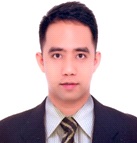 RENNAN RENNAN.375263@2freemail.com CAREER OBJECTIVEThe development of the company would be my prime area of interest and it would help me to create a good impression among my companions, I would use my ideology while working, apply my knowledge and skills in the said field, and I will give my “Do whatever it takes commitment to perform my job well”.QUALIFICATION SUMMARYA graduate of Bachelor of Science and Business Administration major in Marketing Management.Holding NEBOSH IGC 3 certificateHighly trainable, fast learner and flexible.Well attuned to social interaction, flexible, have good communication skills and computer literate.Good listener and learning ability.Good moral character, physically and mentally healthy.With good commands of oral and written English.Always positive attitude and safety mindset.Computer expertise with proficiency in Microsoft word, power point presentation, Excel, Outlook, web browsers, Internet/e-mail.Strong sense of professionalism & Public relation.Knowledge in uploading and downloading of digital files via intranet & Internet.EDUCATIONAL BACKGROUNDCollege		: Ateneo de Naga University – Naga City, Philippines			  Bachelor of Science and Business Administration			  Major in Marketing Management			  Year 2002- 2007Secondary		: University of Nueva Caceres - Naga City, Philippines			  Year 1998-2002Elementary		: Naga College Foundation - Naga City, Philippines			  Year 1992-1998EMPLOYMENT HISTORYINSURANCE CLERK – Medical DepartmentLIB – Leaders Insurance Broker – Abu Dhabi, UAE	Year May 2017 – November 2017Key Responsibilities:Renewing of Individual, large and small group medical policies.Responsible for addition and deletion request of employees to be forwarded in different Insurance companies such as DAMAN, ORIENT, ADNIC, ASNIC etc.Requesting for Certificate of continuity / coverage, Medical Card replacement and corrections.Filing of policy Renewal and employees documents by Intranet system.Preparing of Indicative rates and requesting for Quotation offer from Insurance companies for new and old valued customers.Processing of medical reimbursement claims.Assisting clients from time to time.Training of new Insurance clerk. INSURANCE CLERK – Medical DepartmentADIC – Al Dhafra Insurance Company – Abu Dhabi, UAE		Year April 2015 – April 2017Key Responsibilities:Group medical, Individual and Housemaid Insurance policy account handler.Addition and deletion of members.Responsible for the Renewal of expiring policies.Issuing Certificate of continuity/coverage.Printing of medical cards.In charge for the HAAD/DHA application no.’sDocumentation of files (Policy documents, Credit and Debit notes).Receiving and sending emails to the clients.Answering calls of customers.Calculating the Pro-rata premium of each member.Checking the new member’s requirements for Insurance application.Training of new Insurance clerk.Processing Fine for the members who delayed in obtaining the medical Insurance cover.Assist the Manager from time to time.DRIVERUV Utility vehicle express – Route Naga City – GOA, Philippines			September 2009 - December 2014Key Responsibilities:Drive a vehicle from one place to another in order to deliver passengers.Drive a vehicle on a schedule over a designated route and ensure the safety and timely delivery of passengers.Maintain the safety of the passengers and the vehicle.Check the vehicle daily to ensure the good condition of the vehicle.Monitor the daily income of the vehicle.In charge for the monthly schedule maintenance of the vehicle.Pays the monthly bills of the vehicle.Maintained the cleanliness of the vehicle.SAFETY OFFICERDTS - Dihiansan Trucking Services (Sub-contractor)PSPC - Pilipinas Shell Petroleum Corporation - Naga City, PhilippinesYear May 2007- July 2009Key Responsibilities:Assist the Depot Manager for toolbox meeting about Health and Safety for Employees and Drivers weekly, quarterly and annually.Site inspection to identify all hazards and implement proper housekeeping.Checking all control measures for the safety of employees and workers including PPE personal protective equipment, Monitoring critical activities that requires PTW Permit to work, Materials or Equipment, Environment, the workers for their  particular job assignment in compliance with correct safety standards.Conducting Accident Investigation and contribute to make corrective actions and mitigations.Checks that safety requirements in line with company procedures are being followed. Advice and support in safe job execution.Conducts HSE inspection, walk through audits and submits report upon review and approval of Engineers.Assists safety section preparing HSE campaigns, HSE inspection schedules, HSE training and any other section’s requirement.Responsible for maintaining zero record of accident.TRAININGS ATTENDED DATE 					ACTIVITY 	January 12-23  2015 	 (NEBOSH Training) National Examination Board in                                                                		Occupational Safety and Health-UK (Accredited Centre 939)                                       	Alabang Muntinlupa City Manila, Philippines     July 2004		7th National Students Marketing Conference Plenary Hall 
			 	Theme: “MAKING A DIFFERENCE” l 
			 	International Convention Center Pasay City
September 2004		Theme: “Strategic Management and Business Model”					 Instructional Media Center, ADNU.August 2004		Theme: “MISSION VISSION”			 		Richard Fernando S.J. Hall, ADNU.PERSONAL INFORMATIONDate of Birth			: February 13, 1986Nationality			: Filipino   Civil Status			: Married   Religion			: Roman CatholicLanguages known		: English, Tagalog & Bicol (Written, read & spoken)   I hereby certify that the above information is true and correct to the best of my knowledge and belief.